Союз городов Центра и Северо-Запада России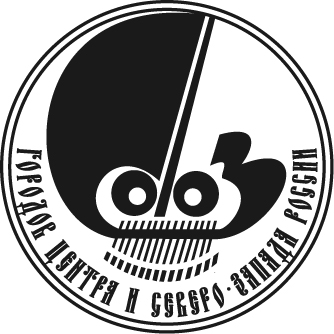                        Общее Собрание          5 апреля .							          г. Ярославль					 Повестка  дня  (проект) Общее образование – территория возможностей развития муниципалитетаС.Б.Матвеева, директор школы № 36 Великого НовгородаИ.В.Скубенко, Глава МО "Северодвинск"Д.В.Добряков, Глава ГО город РыбинскЕ.А.Иванова, директор департамента образования мэрии г. ЯрославляО промежуточных  итогах реализации проекта «Благоустройство территорий и создание комфортной городской среды»А.А.Васильев, исполнительный директор СГЦСЗРИ.В.Осипов, депутат ГД , Комитет по жилищной политике и ЖКХОб итогах реализации мероприятий Года экологии в муниципальных образованиях СГЦСЗРА.В.Дудырина, руководитель секции «Экология» СГЦСЗР,                      начальник управления благоустройства и экологии Администрации Петрозаводского городского округа Об изменении периодичности проведения Спартакиад Союза городов Центра и Северо-Запада РоссииА.В.Извеков,  руководитель секции «Физкультура и спорт» СГЦСЗР, директор спортивной школы олимпийского резерва № 19, г. ЯрославльОтчет о работе Союза городов Центра и Северо-Запада России за 2017 годСлайд-фильмОтчет ревизионной комиссииА.Ю.Степанов, Председатель ревизионной комиссии СГЦСЗР, Председатель городского Собрания МО "Город Котлас"О плане работы СГЦСЗР на 2018 годА.А.Васильев,  исполнительный директор СГЦСЗРО внесении изменений в органы управления СГЦСЗРЮ.И.Бобрышев, Президент СГЦСЗР, Мэр Великого НовгородаТуристическая привлекательность Ярославля – центра Золотого кольца РоссииО.А.Лилеева, заместитель руководителя аппарата мэрии г. ЯрославляРазное